GEORGE RANCH HIGH SCHOOL ATHLETIC BOOSTER CLUB ANNUAL MEMBERSHIP FORM 2019-2020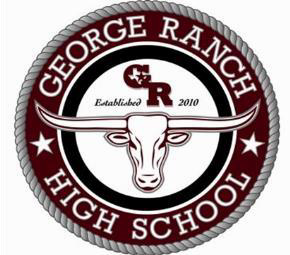 The George Ranch High School Athletic Booster Club works to support the George Ranch High School Student Athletes.All Memberships are Annual Memberships (July 1st thru June 30th)Company Name:	 					 Address:					____ City: 			State: 	Zip:		_ Contact Person:  					_                                                                    Email:							 Phone:	 				+ __Web Address: _______________________________________Exact Company Name for Back of T-Shirt:___________________________________________________Business Membership Categories	Lone Star: $5,000.00 & upSponsor Banner (5’x7’) to be prominently displayed on campusWebsite Sponsor Page RecognitionWebsite link to Business WebsiteSocial Media Business Sponsorship Recognition (Twitter, Facebook)Business recognition at varsity football home games when announcer is utilizedBusiness recognition at all sports home games when announcer is utilizedBusiness recognition on GRHS I Radio broadcastsBusiness recognition on Maroon Out/ Black Out/ White Out Shirt AdvertisementBusiness recognition on Football Playoff shirts (if applicable)Scrolling Business recognition on the New Scoreboard in the GR competition gym	Platinum: $2,500.00 annuallyIncludes all Gold sponsorship items, PLUSBusiness recognition on GRHS I Radio broadcastsBusiness recognition on Maroon Out/ Black Out/ White Out Shirt Advertisement	Gold: $1,500.00 annuallySponsor Banner (5’x7’) to be prominently displayed on campus for the school year.Website Sponsor Page RecognitionWebsite link to Business WebsiteSocial Media Business Sponsorship Recognition (Twitter, Facebook)Business recognition at varsity football home games when announcer is utilizedBusiness recognition at all sports home games when announcer is utilized	Black: $1,000.00 annuallyIncludes all Maroon sponsorship items PLUSSocial Media Business Sponsorship Recognition (Twitter, Facebook)Business recognition at non-varsity home games when announcer is utilized 	Maroon: $500.00 annuallySponsor Banner (5’x7’) to be prominently displayed on campus for the school year.Website Sponsor Page RecognitionAmount of Sponsorship: _______________Please mail form and payment to:	George Ranch High School -GRHS Athletic Booster Club - 8181 Farm Road 762 Richmond, Texas 77469 Checks Payable to: GRHS ABC** Checks must be received by August 1st for your business name to be printed on shirts***All banners will be uniform in design and will display company logo, phone # and website. Banners will be designed and displayed in accordance with LCISD rules.Note: All membership dues are allocated for the general GRHS Athletic Booster Club Fund (not sports specific).Questions?  Please contact Pam Gray, sponsorship@grhsabc.com or 713.851.7292